Supplementary materials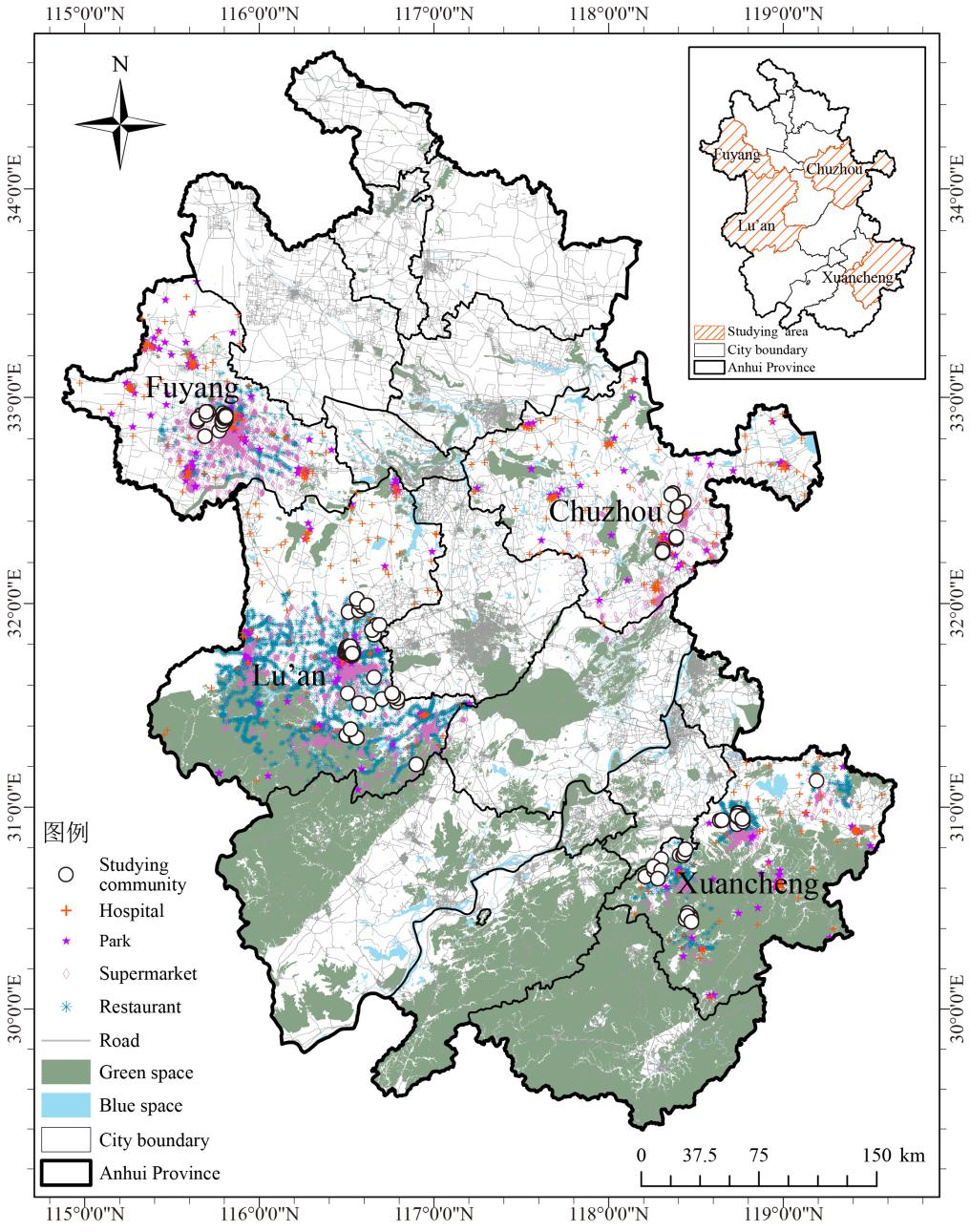 Fig.1 The distribution of built environment factors of the studying areas in AHLS(A) Median distance to the nearest supermarket, restaurant, hospital and park, by cities (m)(B) Proportions of the people with or without green/blue space within 800m buffers, by cities (%)Fig. 2 Distributions of the built environmental factors across the four studying cities Table 1. Basic characteristics of the environmental factors by MCI categoriesTable 2. The associations between living environment, built environment factors and cognitive function by sexes: Coefficients and 95% CIs for MMSE and Odds Ratios for MCI (by multi-level regression models). a: The model adjusted sex (male and female), age (continuous), location (urban and rural), city (Chuzhou, Lu’an, Xuancheng and Fuyang), education (0, 0–6 years and more than 6 years), marital status (married and not married), income (lower than 6500 RMB and 6500 RMB or higher), diabetes (yes and no), hypertension (yes and no), drinking status (never, former and current), smoking (current smoker, noncurrent smoker), depression (yes and no), overweight (yes and no), sleep quality (very good, good, bad and very bad), and sedentary hours (continuous).b: The model adjusted age (continuous), location (urban and rural), city (Chuzhou, Lu’an, Xuancheng and Fuyang), education (0, 0–6 years and more than 6 years), marital status (married and not married), income (lower than 6500 RMB and 6500 RMB or higher), diabetes (yes and no), hypertension (yes and no), drinking status (never, former and current), smoking (current smoker, noncurrent smoker), depression (yes and no), overweight (yes and no), sleep quality (very good, good, bad and very bad), and sedentary hours (continuous).Table 3. The associations between multiple environments factors and cognitive function among males: Coefficients and 95% CIs for MMSE and Odds Ratios for MCI (by multi-level regression models).The model adjusted age (continuous), location(urban and rural), city (Chuzhou, Lu’an, Xuancheng and Fuyang), education (0, 0–6 years and more than 6 years), marital status (married and not married), income (lower than 6500 RMB and 6500 RMB or higher), diabetes (yes and no), hypertension (yes and no), drinking status (never, former and current), smoking (current smoker, noncurrent smoker), depression (yes and no), overweight (yes and no), sleep quality (very good, good, bad and very bad), and sedentary hours (continuous).Normal cognitive function（n=3682）MCI（n=1986）2pNoiseYes4862222.4300.119No337617642.4300.119DustYes3582143.3690.006No350417723.3690.006SpaceYes2464101984.972<0.001No139896784.972<0.001SupermarketQ1117050851.582<0.001Q294447851.582<0.001Q397044151.582<0.001Q477855951.582<0.001RestaurantQ19795077.0570.070Q211435547.0570.070Q37474397.0570.070Q49934867.0570.070HospitalQ1100747515.1920.002Q297144515.1920.002Q392155315.1920.002Q496351315.1920.002ParkQ1102848043.016<0.001Q2110547943.016<0.001Q373651843.016<0.001Q499350943.016<0.001Green SpaceAny14896947.3080.007None237312927.3080.007Blue Space20.820<0.001Any116248520.820<0.001None2700150120.820<0.001Both sexesBoth sexesBoth sexesBoth sexesMaleMaleMaleMaleFemaleFemaleFemaleFemaleMMSE aP adjustedMCI aP adjustedMMSE bP adjustedMCI bP adjustedMMSE bP adjustedMCI bP adjustedLiving environmentNoise (No)(Ref: yes)-0.011(- 0.390, 0.368)10.957(0.798 ,1.148)1-0.083(-0.617, 0.451)10.879(0.671, 1.152)10.170(-0.360, 0.702)10.982(0.769, 1.254)1Dust (No)(Ref: yes)0.351(-0.064, 0.765)0.8820.813(0.671, 0.985)0.3150.812(0.223, 1.401) 0.0630.649(0.487, 0.865) 0.0270.012(-0.567, 0.591)10.942(0.728, 1.219)1Recreational space (No)(Ref: yes)-0.589(-0.892, -0.285) <0.0011.144( 0.993,1.317) 0.558-1.111(-1.532,-0.689) <0.0011.407(1.137, 1.742)0.018-0.288(-0.708, 0.131)10.994(0.827, 1.196)1Built environmentSupermarket Ref: Q1---Q2-0.159(-0.561, 0.242) 11.191(1.010, 1.404)0.333-0.199(-0.731, 0.332)11.204(0.938, 1.545)1-0.428(-0.942, 0.087) 0.9361.179(0.946, 1.469)1Q3-0.147(-0.584, 0.291) 11.111(0.932, 1.324)10.103(-0.451, 0.658)10.902(0.690, 1.178)1-0.597(-1.164, -0.029)0.3511.282(1.012, 1.624) 0.351Q4-0.648(-1.159, -0.137)0.1171.204(1.001, 1.448)0.441-0.434(-1.053, 0.187)11.034(0.784, 1.362)1-0.972(-1.613, -0.332)0.0271.338(1.040, 1.720) 0.207Restaurant Ref: Q1---Q20.283(-0.078, 0.645) 10.868(0.722, 1.043)10.103(-0.412, 0.618)10.950(0.734, 1.231)10.468(-0.021, 0.957)0.5490.803(0.644, 1.003)0.729Q3-0.280(-0.720, 0.159)11.095(0.902, 1.329)1-0.510(-1.112, 0.093)0.8821.307(0.974, 1.753)0.675-0.187(-0.778, 0.403)10.944(0.731, 1.218)1Q4-0.040  (-0.529, 0.448)11.007(0.837, 1.210)1-0.072(-.666, 0.523)10.981(0.740, 1.299)1-0.046(-0.671, 0.578)11.011(0.793, 1.290)1Park Ref: Q1---Q20.043(-0.480, 0.566)10.939(0.749, 1.178)1-0.202(-0.846, 0.442)11.066(0.785, 1.447)10.344(-0.332, 1.020)10.824(0.626, 1.085)1Q3-0.063(-0.694, 0.568)10.961(0.761, 1.214)1-0.314(-1.042, 0.415)10.993(0.725, 1.359)10.198(-0.583, 0.979)10.913(0.700, 1.189)1Q4-0.561(-1.210, 0.088)0.8101.169(0.923, 1.479)1-0.457(-1.155, 0.241)11.137(0.841, 1.537)1-0.423(-1.209, 0.364)11.134(0.863, 1.492)1Hospital Ref: Q1---Q2-0.120(-0.520, 0.279)10.977(0.804, 1.187)1-0.229(-0.783, 0.324)10.982(0.739, 1.304)1-0.132(-0.672, 0.408)11.036(0.803, 1.336)1Q3-0.080(-0.524, 0.363)11.045(0.850, 1.284)1-0.185(-0.789, 0.418)10.976(0.721, 1.319)10.058(-0.531, 0.646)11.035(0.804, 1.331)1Q40.340(-0.127, 0.808)10.845(0.673, 1.062)10.322(-0.302, 0.945)10.853(0.603, 1.207)10.062(-0.553, 0.676)10.962(0.735, 1.259)1Green space within 800m buffers (Any) (Ref: none)0.144(-0.198, 0.485)10.960(0.825, 1.117)10.136(-0.295, 0.567)10.922(0.750, 1.134)10.187(-0.272, 0.647)11.001(0.837, 1.198)1Blue space within 800m buffers (Any) (Ref: none)0.347(-0.146, 0.840) 10.882(0.718, 1.084)10.311(-0.222, 0.843)10.934(0.721, 1.210)10.619(-0.062, 1.300) 0.6760.840(0.660, 1.707)1MMSEp MCIpLiving environmentDust (No)(Ref: yes)0.828(0.243, 1.413)0.0060.651(0.488, 0.868) 0.003Recreational space (No)(Ref: yes)-1.107(-1.529, -0.686)<0.0011.403(1.134, 1.737) 0.002